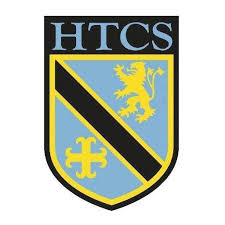 Unit: Places on the Planet - Into AfricaProgressProgressProgressKey ideasRAG Features of Africa Africa as a continent and countries of AfricaEgypt - location, human and physical features, population distribution Cairo - features of Cairo, push and pull factors of migrationKenya - location, geographical features, tourism in KenyaPositive and negative impacts of tourism is KenyaGhana - producers and consumers of cocoa, the chocolate industry, impacts of Fair Trade in GhanaLessonLearning FocusAssessmentKey Words1To think about what we already know about AfricaTo recognise and name some African features Formative questioning, Summative test, Triple Challenge, Regular Recall, ILOs.Africa, Continent, Country2To identify Africa as a continent, not a countryTo locate selected countries and other key geographical 
features of Africa using an atlas.Formative questioning, Summative test, Triple Challenge, Regular Recall, ILOs.Equator, Country3Identify the location of Egypt within AfricaDescribe a range of human and physical features in EgyptDescribe and explain the population distribution in EgyptFormative questioning, Summative test, Triple Challenge, Regular Recall, ILOs.Population, Population Density, Population Distribution4The features of CairoMigration to Cairo: Push Factors and Pull FactorsFormative questioning, Summative test, Triple Challenge, Regular Recall, ILOs.Pull Factor, Push Factor5To identify the location of KenyaTo explain why tourists are attracted to KenyaTo describe and locate a range a geographical features in KenyaFormative questioning, Summative test, Regular Recall, ILOs.Safari, National Park6Describe and explain the impacts of tourism in KenyaCategorise the impacts as positive or negativeFormative questioning, Summative test, Regular Recall, ILOs.Impact, Tourism7Identify and locate countries that produce cocoa beansIdentify and locate countries that consume chocolateDescribe how the profit from a chocolate bar is divided upExplain how Fair Trade is helping to improve the lives of 
cocoa farmers in GhanaFormative questioning, Summative test, Triple Challenge, Regular Recall, ILOs.Consumers, Fair Trade, Manufacturer, Producers, Profit